CORSICA USER MANUALOld Dominion University CS 411 Red TeamFall 2014Authors:Anthony BaronPatrick DeBerryLatimer GerleNicholas LoGiocoBitaseme MboeLookmai RattanaTable of ContentsIntroduction (Patrick)……….……………………………………………………………. 3Getting Started (Latimer) ………………………………………………………………... 4    	    2.1 Group Website ……………………………………………………………………. 4    	    2.2 Signup …………………………………………………………………………….. 5    	    2.3 Login ……………………………………………………………………………… 8Search (Bitaseme) ……………………………………………………………………….. 9Waitlist (Nicholas) ……………..………………………………………………………. 14User Accounts (Anthony)………………………………………………………………. 20    	    5.1 Administrator User……………………………………………………………….. 20		Administrator Dashboard……………………………………………………….. 21		Administrator Search …………………………………………………………... 22		Administrator Wait-list detail ………………………………………………….. 23     	   5.2 Advisor User……………………………………………………………………… 24		Advisor Dashboard …………………………………………………………….. 24		Advisor Search …………………………………………………………………. 25		Advisor Student Detail …………………………………………………………. 25		Advisor Wait-list detail ………………………………………………………… 25     	    5.3 Scheduler User …………………………………………………………………... 25		Scheduler Dashboard …………………………………………………………... 25		Scheduler Search ……………………………………………………………….. 25		Scheduler Wait-list detail ………………………………………………………. 25    	    5.4 Student User ……………………………………………………………………... 25		Student Dashboard ……………………………………………………………... 26		Student Search …………………………………………………………………. 26		Student Wait-list Sign Up ……………………………………………………… 27    	    5.5 Visitor User ……………………………………………………………………… 28Troubleshooting (Lookmai) ……………………………………………………………. 29Introduction (Patrick)CORSICA is a wait-list management system developed by Old Dominion University's CS411 Red Team during the Fall 2014 semester. CORSICA is an improvement for the current CS department's wait-list. CORSICA will provide students and faculty with a friendly web interface which will communicate with the school's central scheduling database. In place of a manual list being keep by advisors, CORSICA will add student to the course's wait-list in a fair and efficient manner.  The following sections will provide detailed directions for using the CORSICA webpage and some basic troubleshooting for issues that may occur.(This space intentionally left blank)Getting Started (Latimer)	To begin using CORSICA, you must first open an Internet browser and navigate to the website, located at http://red411.herokuapp.com/client. Upon doing so, you will be greeted by the CORSICA login page, shown below.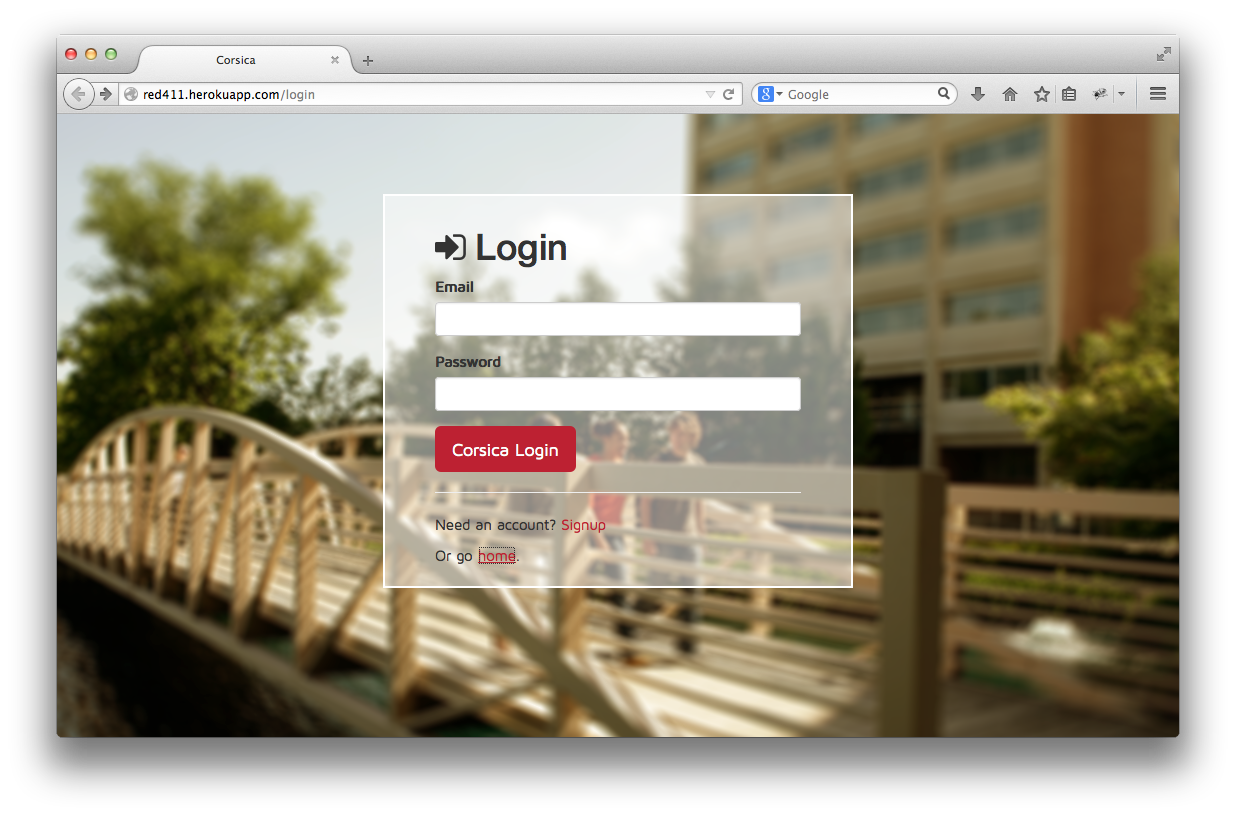 Figure 1. CORSICA Login Page2.1 Group WebsiteBy clicking on the ‘home’ link, you will be taken to the CORSICA team website (as opposed to CORSICA itself), as shown in Figure 2.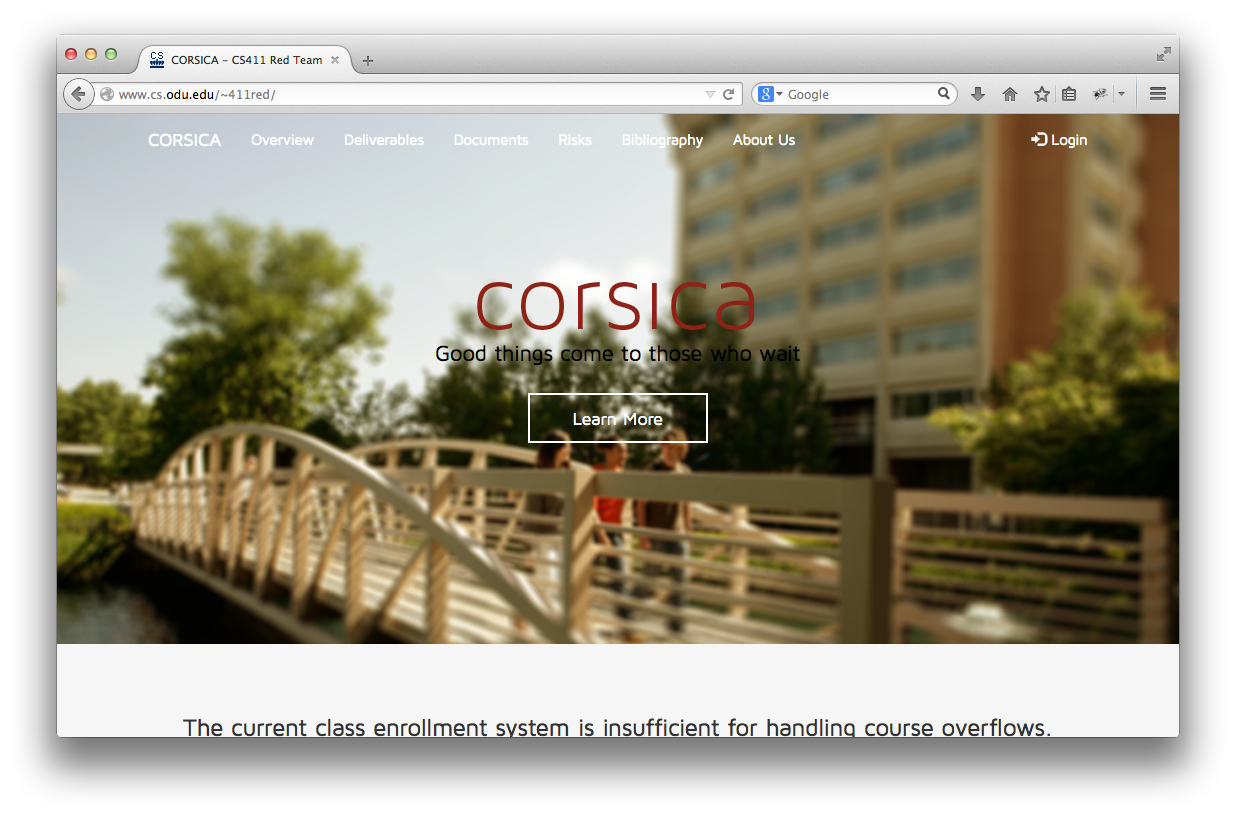 Figure 2. CORSICA Team WebsiteHere, you will find information about the project, as well as viewable labs and presentations.2.2 SignupIf a user has never logged on to CORSICA before, he or she must first sign up. To do this, you would click on the ‘Signup’ link on the login page (see Figure 1). After doing so, you will be taken to the Signup page, as shown in Figure 3.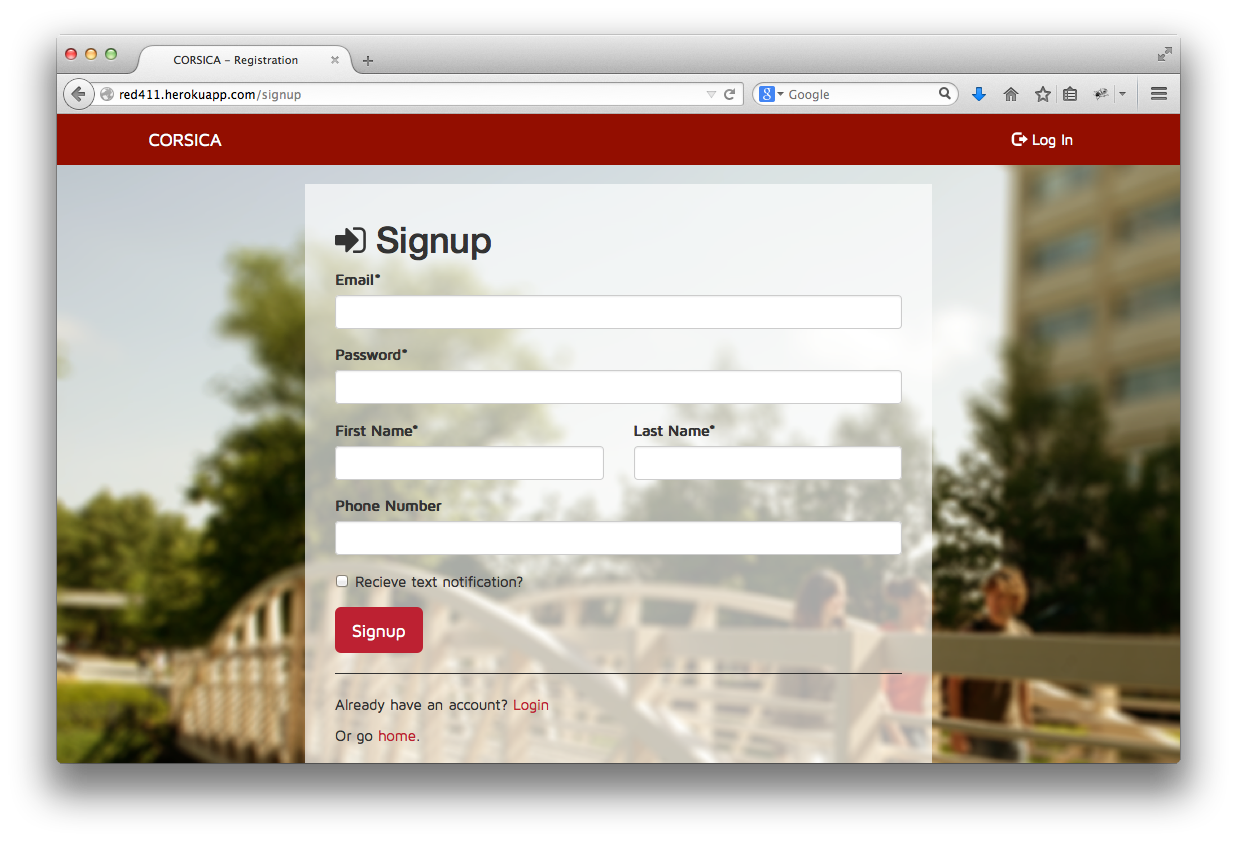 Figure 3. Initial Signup PageOnce on the Signup page, you can now enter in all of your pertinent information. Fields that are starred are required; however, if you are a student and would like to receive text notifications if a registration spot opens up in a closed class, you must enter your phone number and check the ‘Receive Text Notification’ checkbox. Once you’ve typed valid information into all of the required fields, your CORSICA page should resemble that of Figure 4.(This space intentionally left blank.)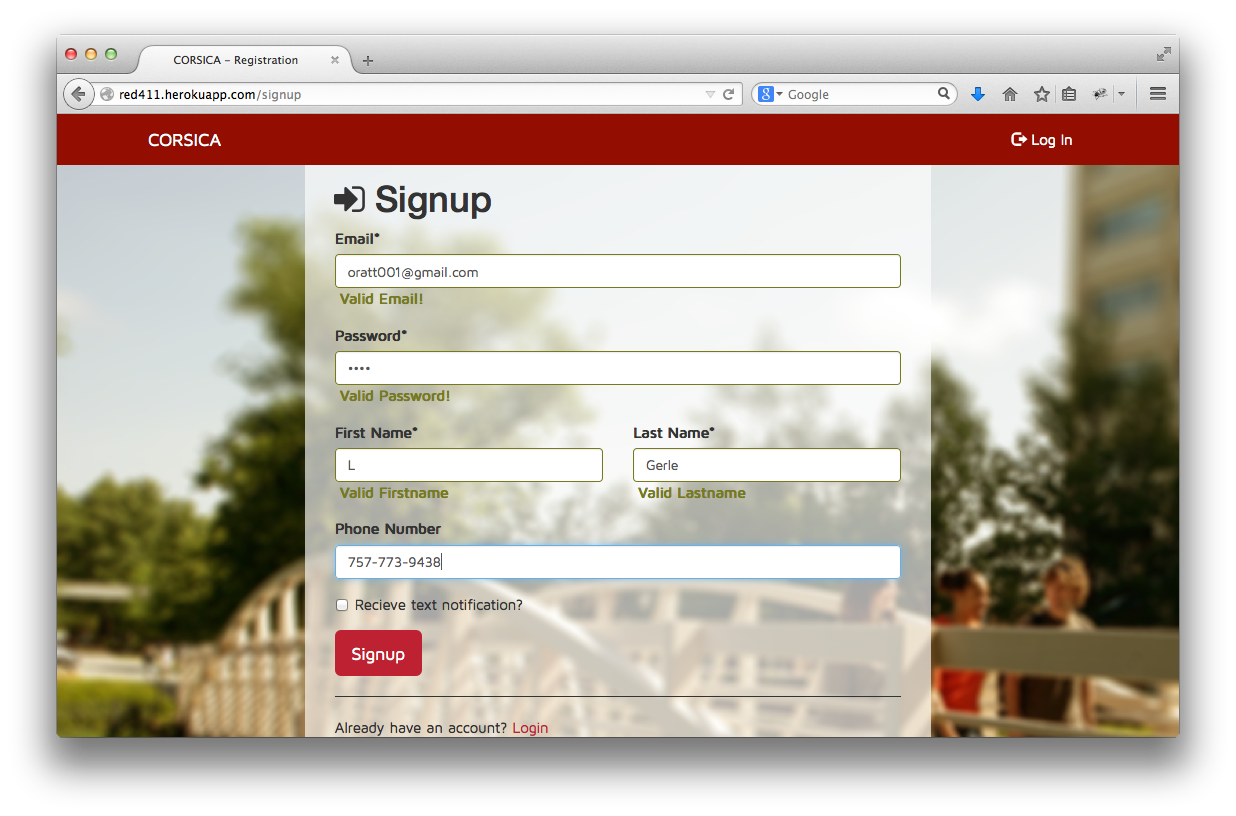 Figure 4. Initial Signup Page with InformationThen you will click the ‘Signup’ button at the bottom of the page; doing so will register you with CORSICA and take you to the home page, which is shown in Figure 5.(This space intentionally left blank.)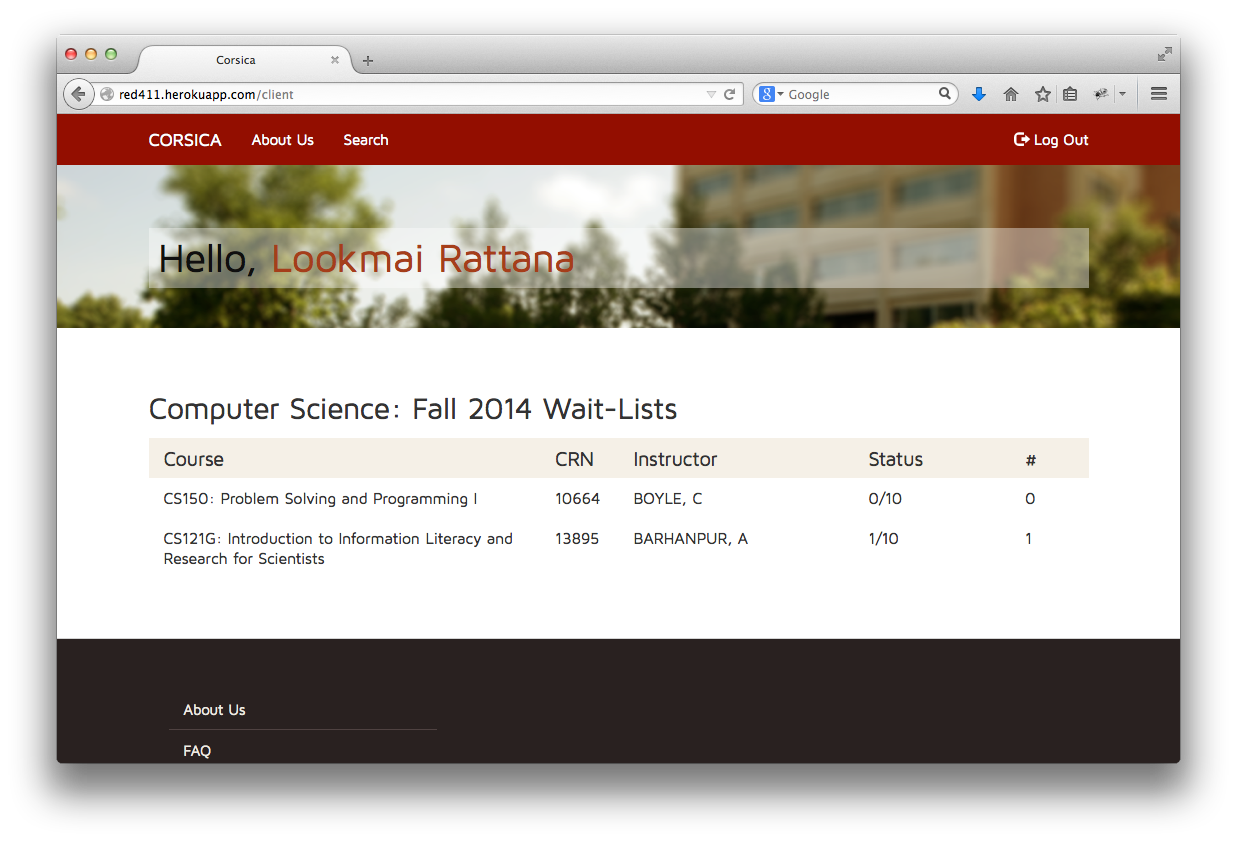 Figure 5. CORSICA Home Page2.3 LoginIf you have already registered with CORSICA, you can simply type in your email address and password at the Login page (see Figure 1); you will then be taken to your CORSICA home page (see Figure 5).(This space intentionally left blank)Search (Bitaseme)CORSICA makes it easy to search for a particular course’s wait-list. You can search by:Course NameCRNInstructor’s Last NameKeyword**Note: Search works for only Administrators, Schedulers, Advisors, and Students. Consequently, a user must sign in to CORSICA to use Search.** To use Search (Administrator):Click on the word “Search” at the top of the page. You will then see the following screen: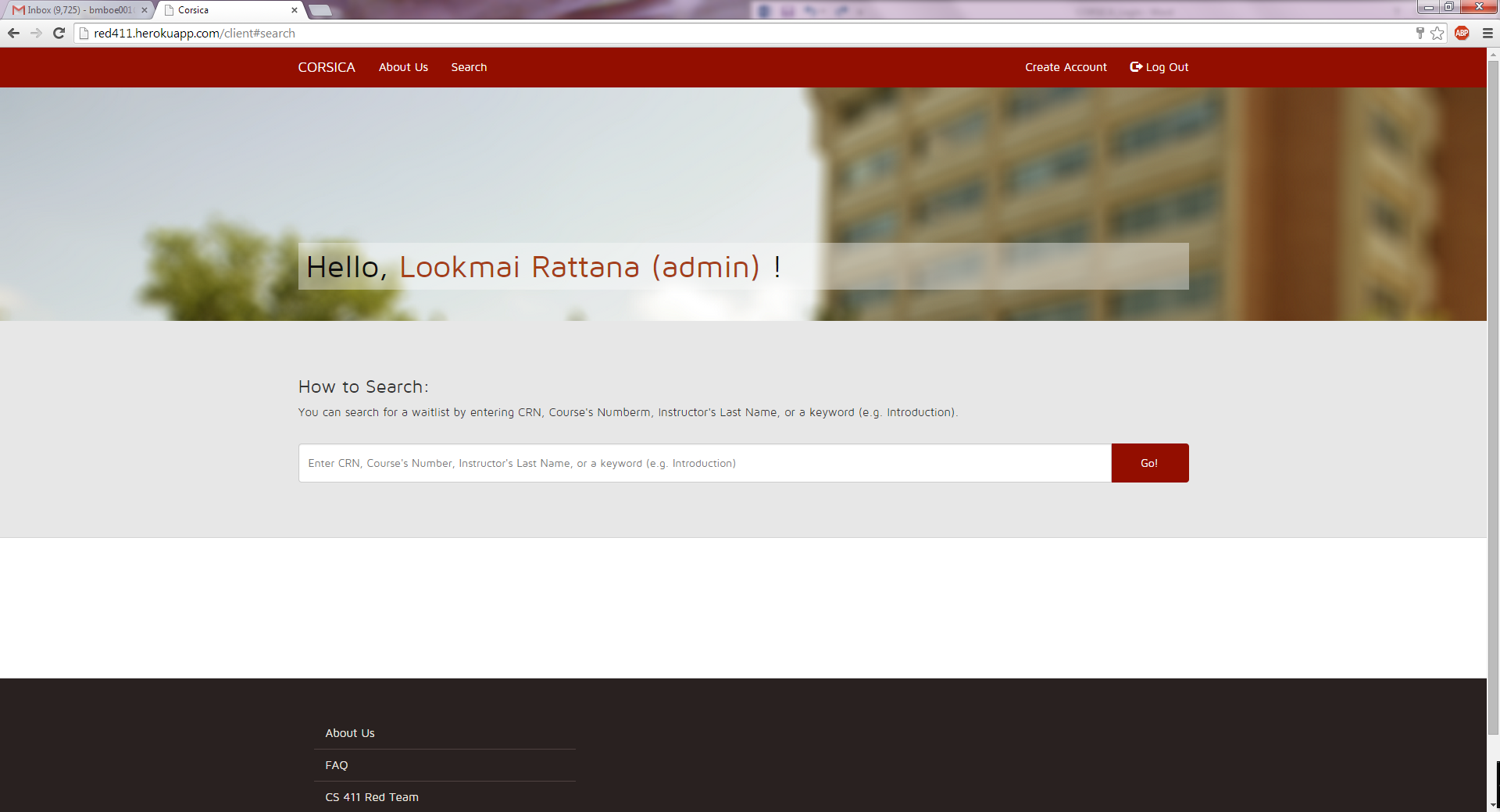 From here it’s pretty easy. Just type in the CRN, course number, Instructor’s Last Name, or keyword.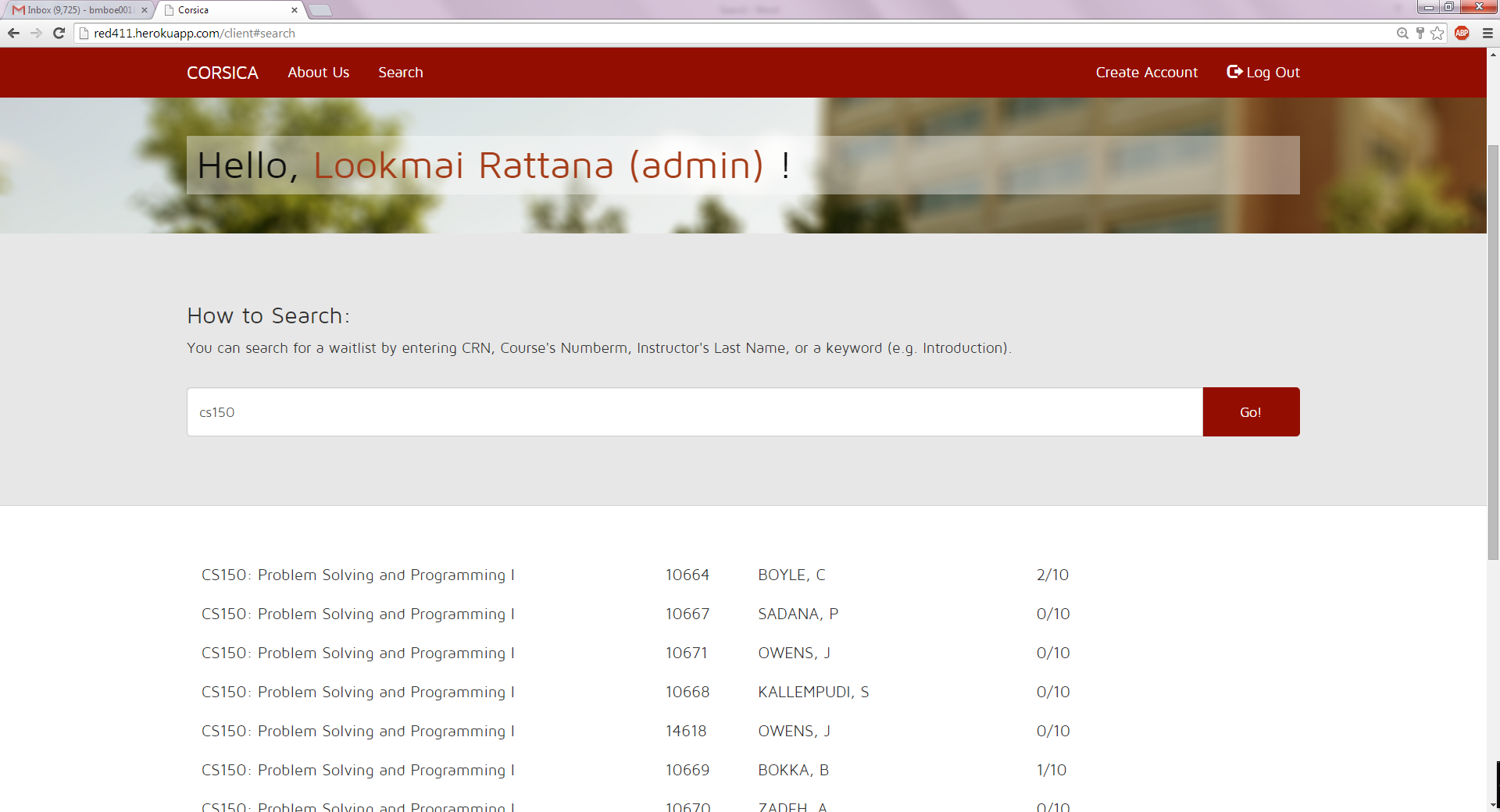 To use Search (Schedulers):Click on the word “Search” at the top of the page. You will then see the following screen: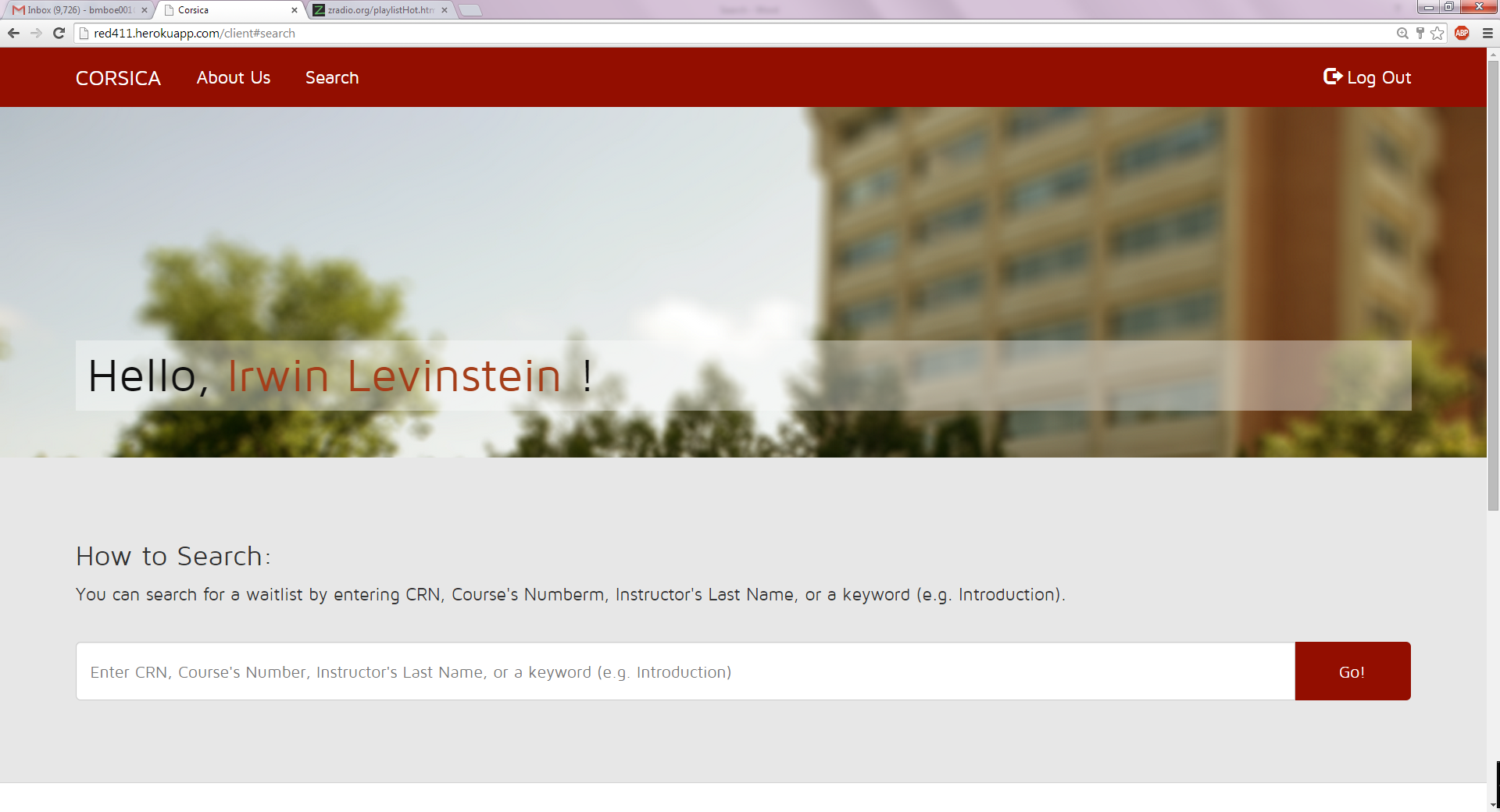 From here it’s pretty easy. Just type in the CRN, course number, Instructor’s Last Name, or keyword.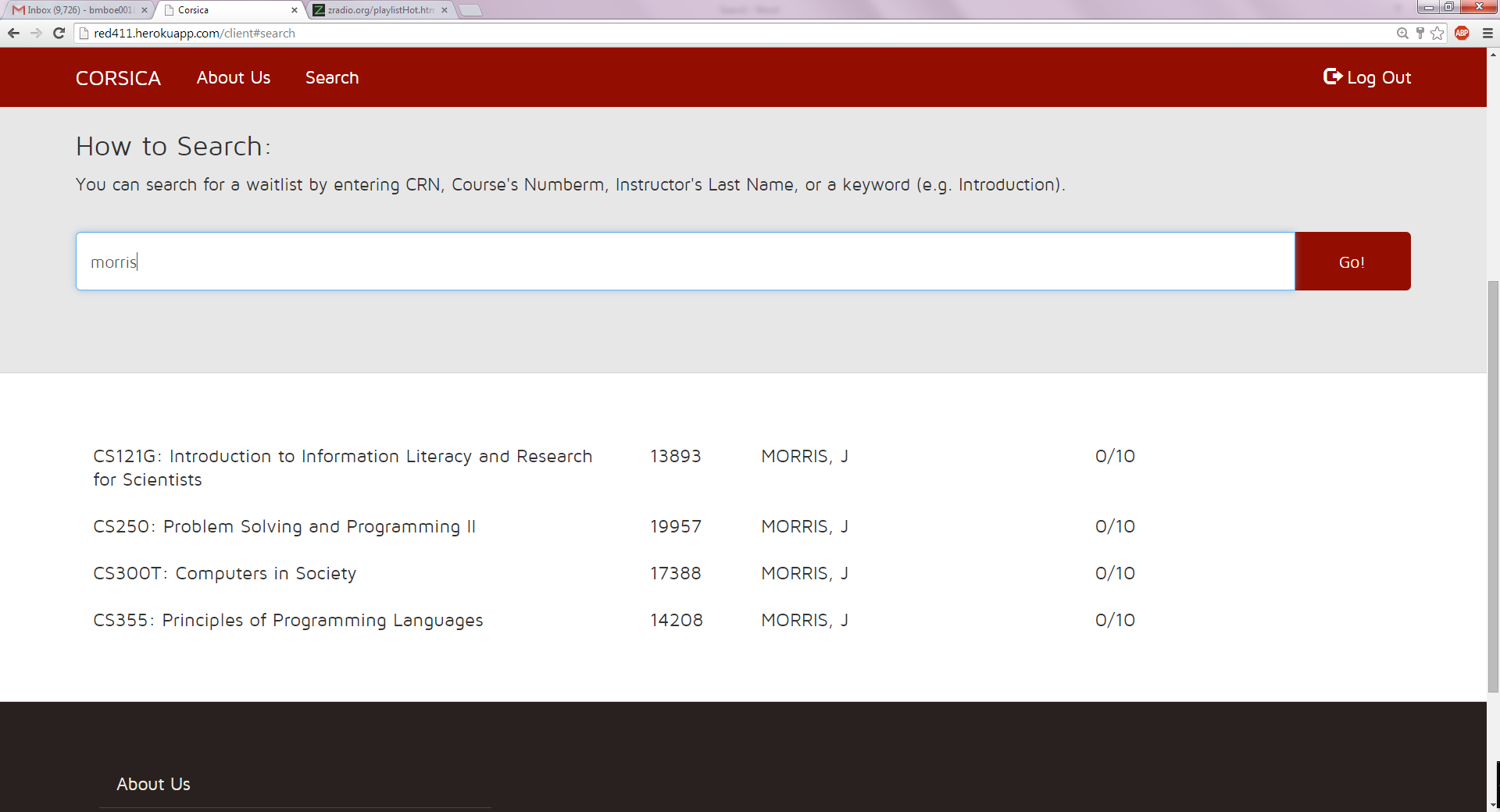 To use Search (Advisors):Click on the word “Search” at the top of the page. You will then see the following screen: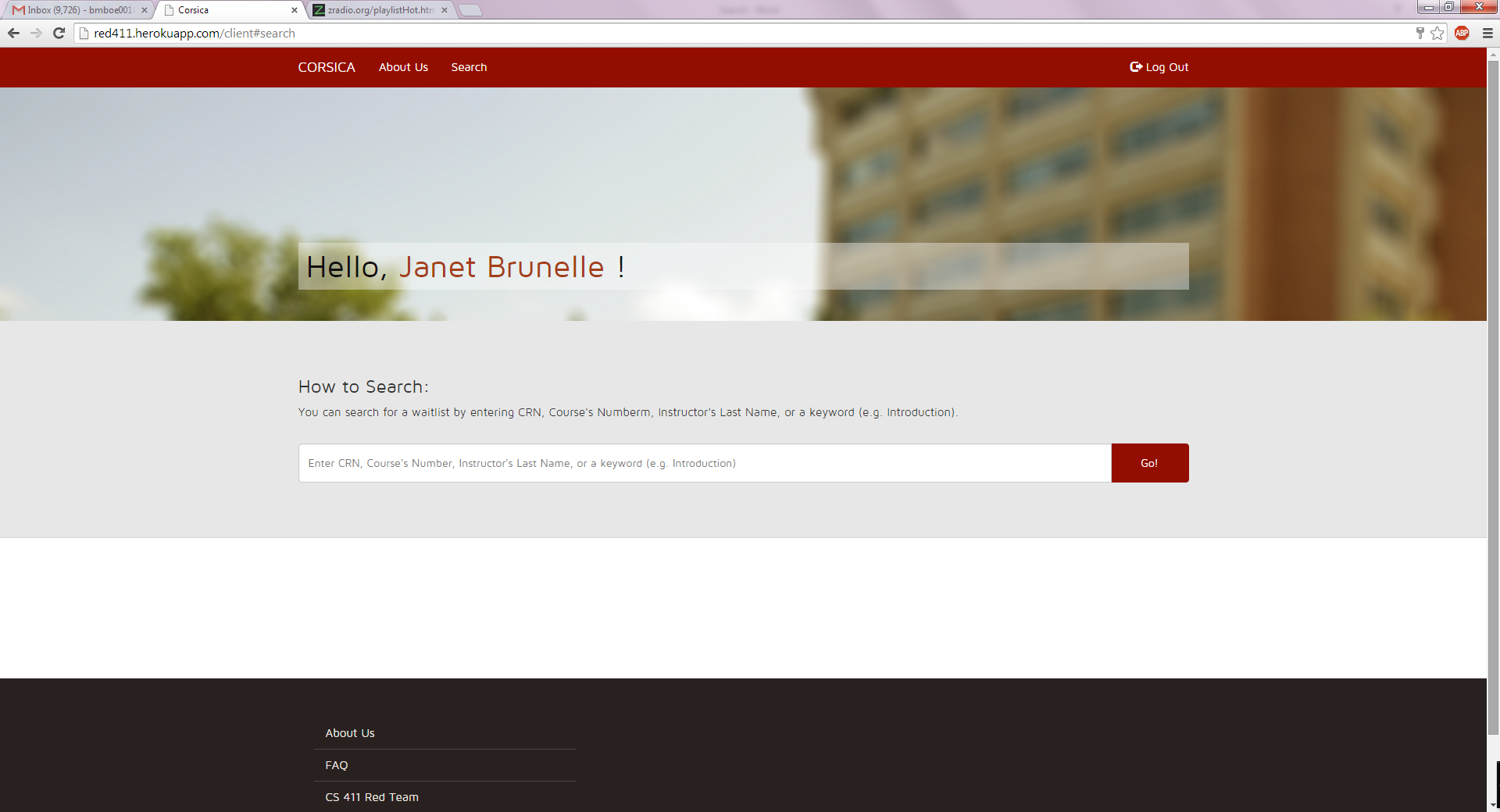 From here it’s pretty easy. Just type in the CRN, course number, Instructor’s Last Name, or keyword.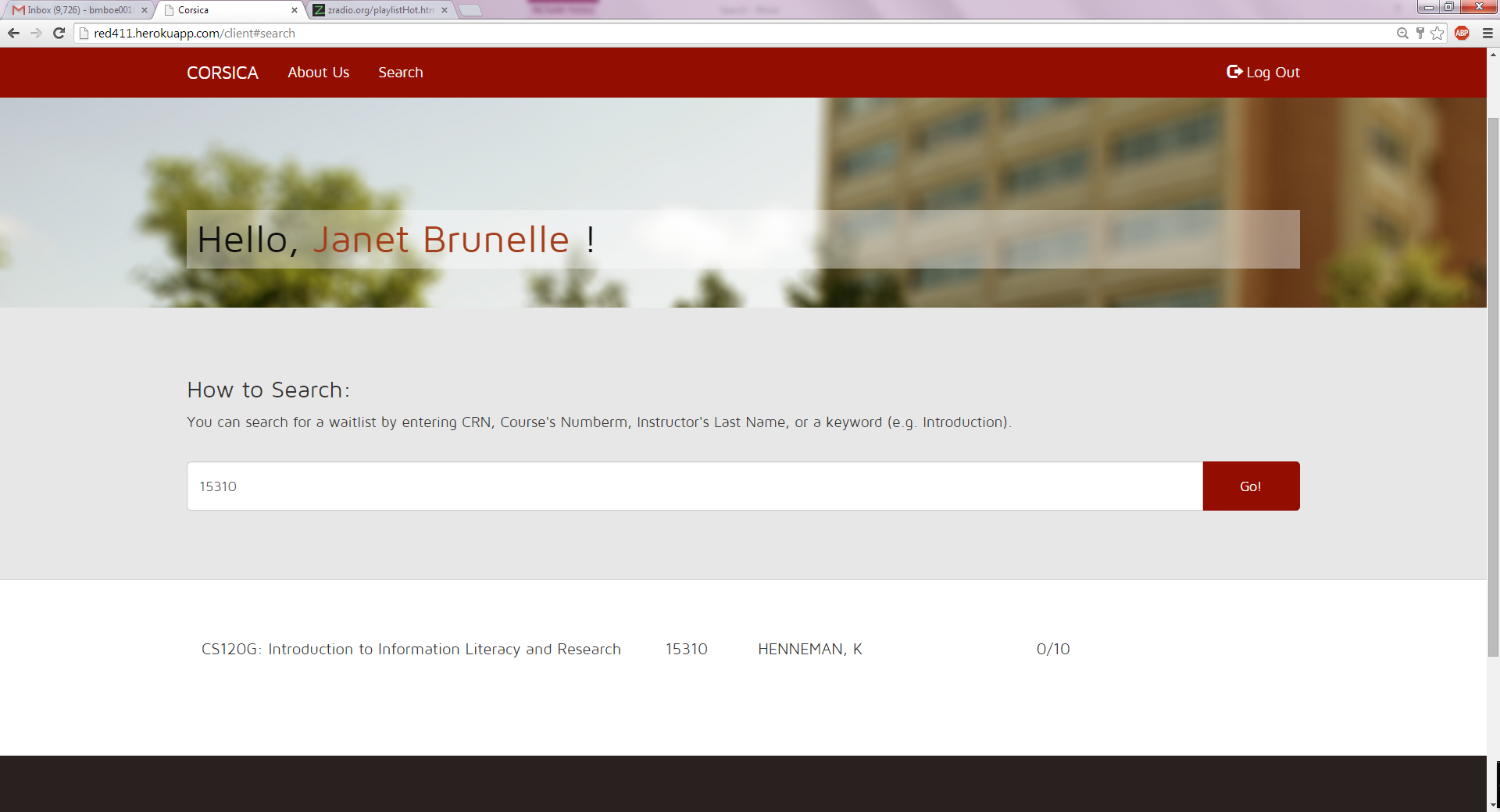 To use Search (Students):Click on the word “Search” at the top of the page. You will then see the following screen: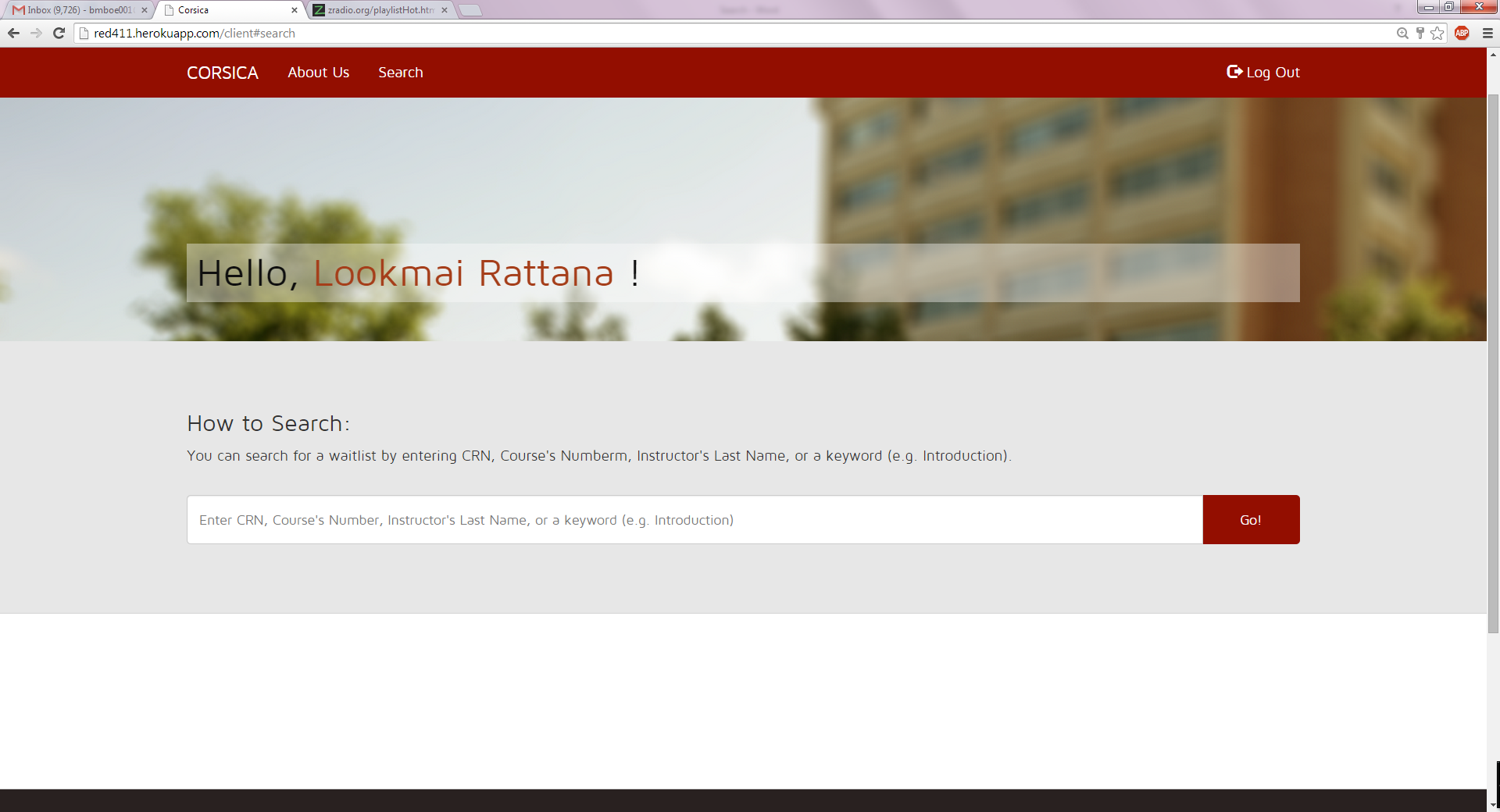 From here it’s pretty easy. Just type in the CRN, course number, Instructor’s Last Name, or keyword.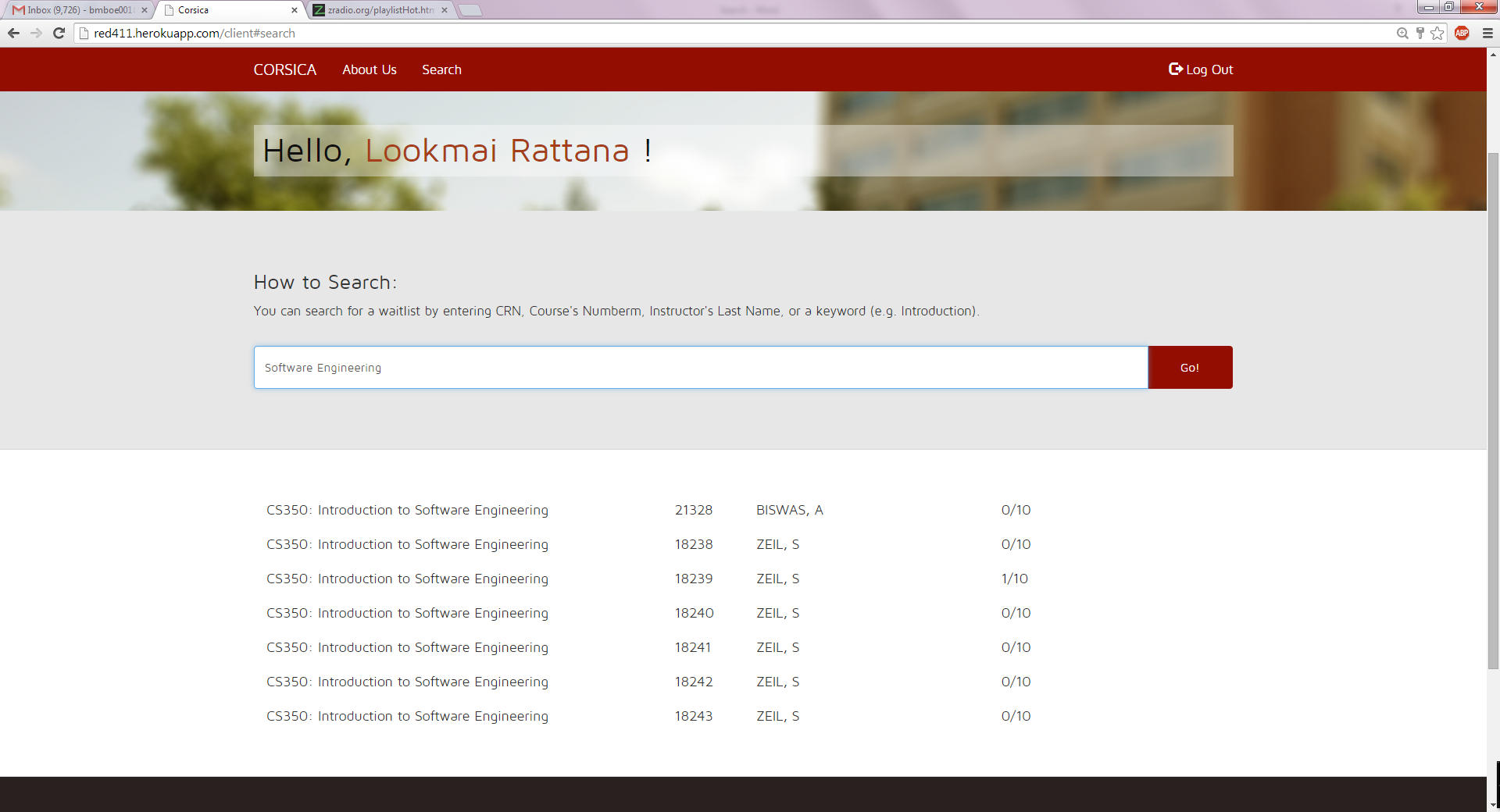 (This space intentionally left blank)Wait-lists (Nicholas)	There will be different types of users using wait-lists. Administrators can remove or maneuver students on a wait-list. They can also add or remove wait-lists.Advisors will have the same capabilities as Administrators, except they cannot add or remove wait-lists. Schedulers can add or remove a wait-list. Students can add or remove themselves from a wait-list.AdministratorsStep 1: Navigator to CORSICA using the URL provided and enter a valid email and password. (Figure 1)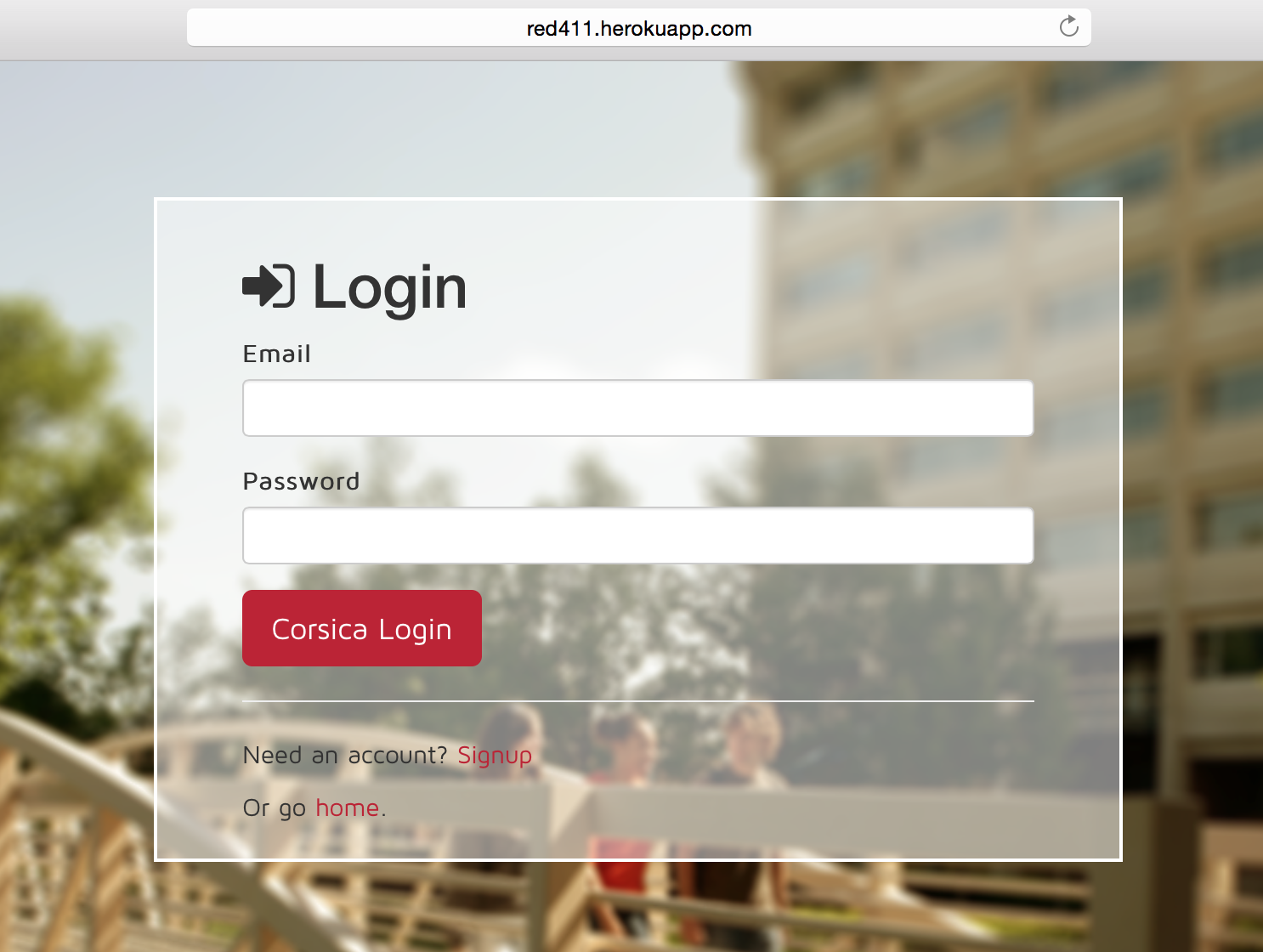 Figure 1: Login Page	Step 2: Click on a course to view the wait-list (Figure 2)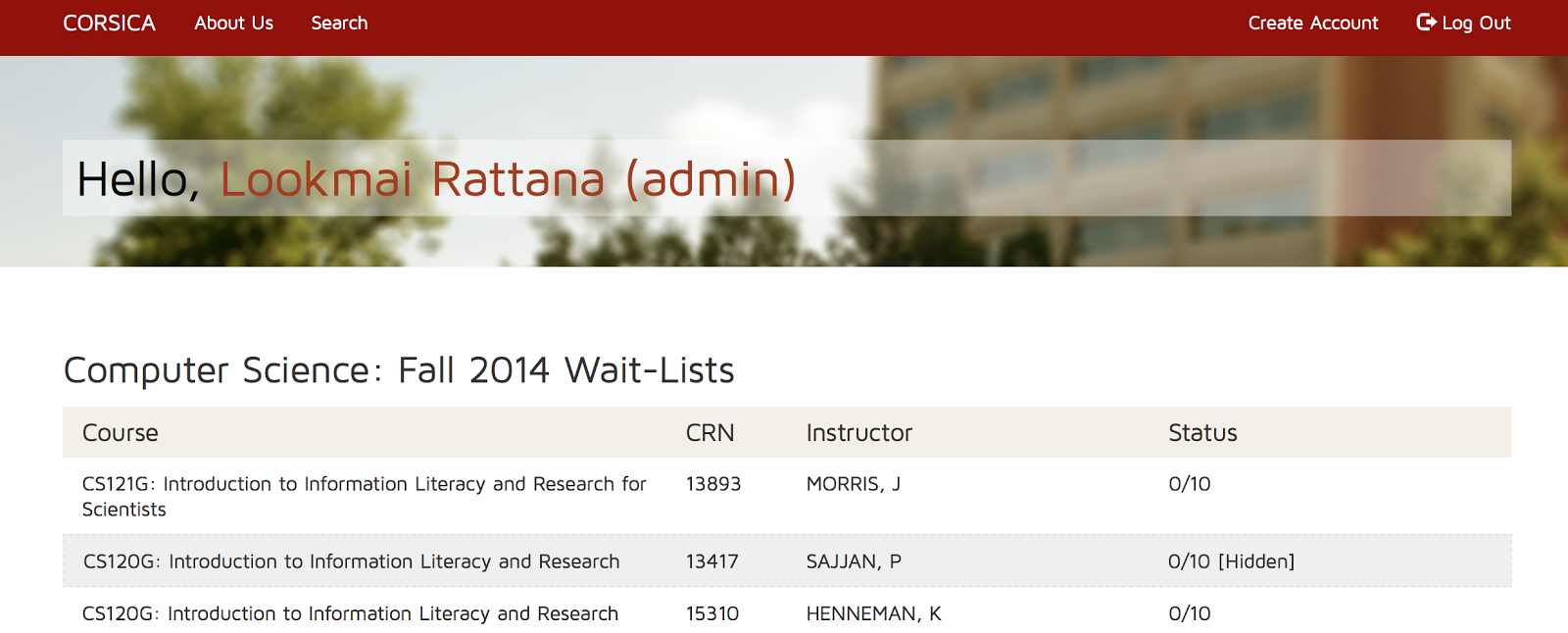 Figure 2: Select CourseStep 3: To maneuver a student on a wait-list click the up or down arrow next to a student’s name. (Figure 3)Step 4: To remove a student from a wait-list, click the ‘x’ button next to a student’s name. (Figure 3)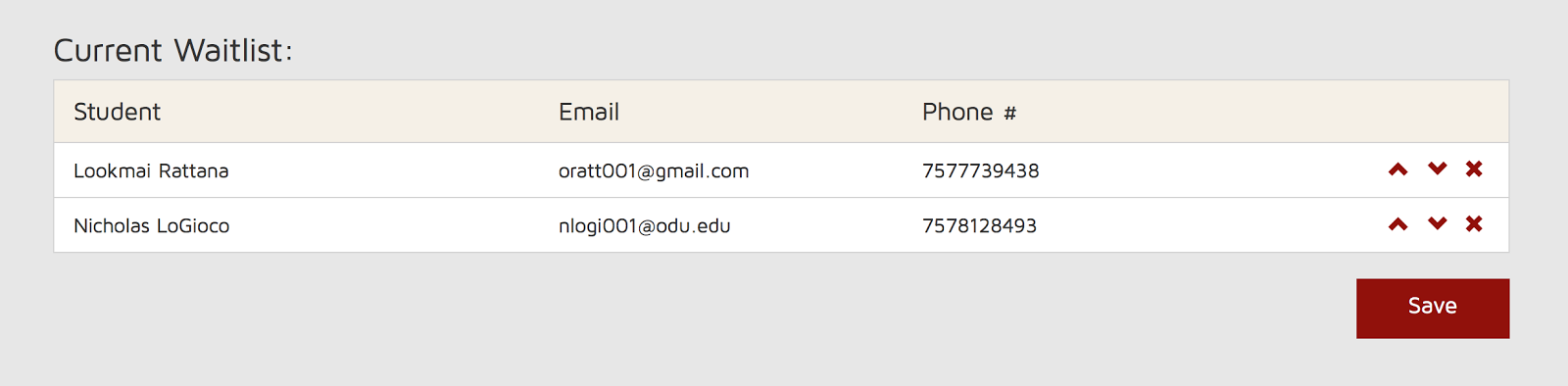 Figure 3: Maneuver StudentsStep 5: To remove a wait-list from a course, click the ‘x’ button next to the course. (Figure 4)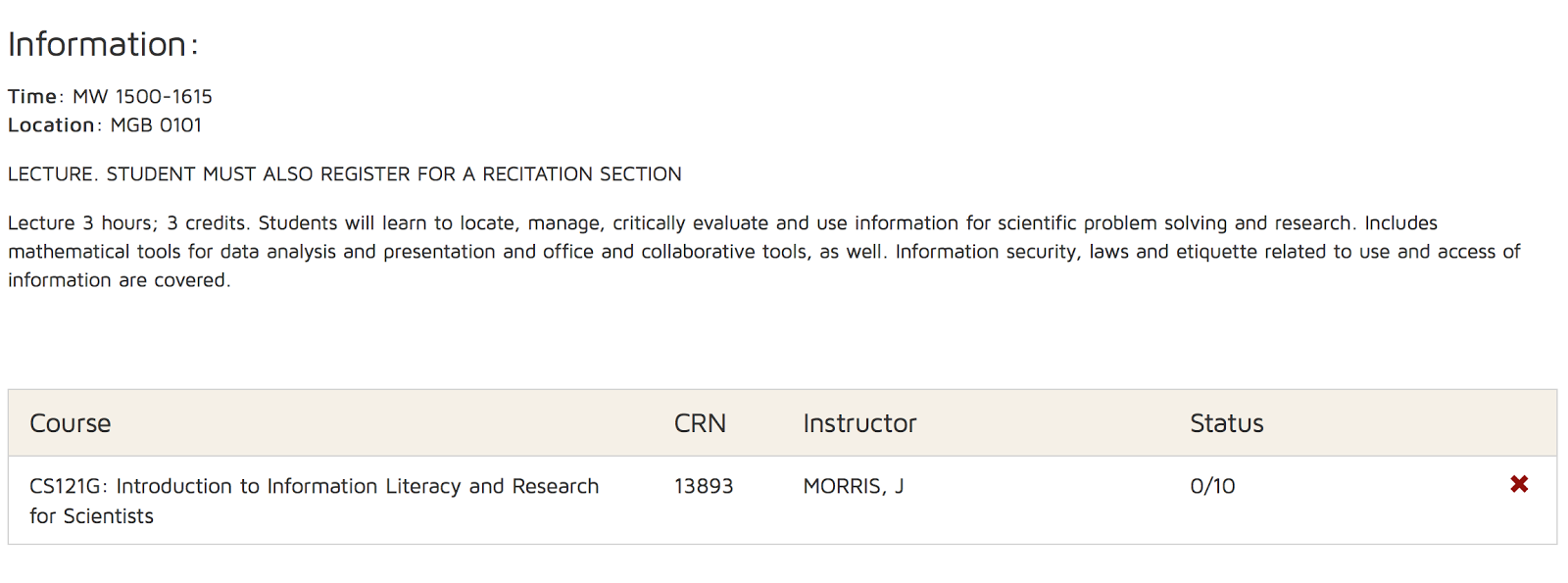 Figure 4: Remove Wait-list from CourseStep 6: To add a wait-list to a course, click the ‘+’ button next to the course. (Figure 5)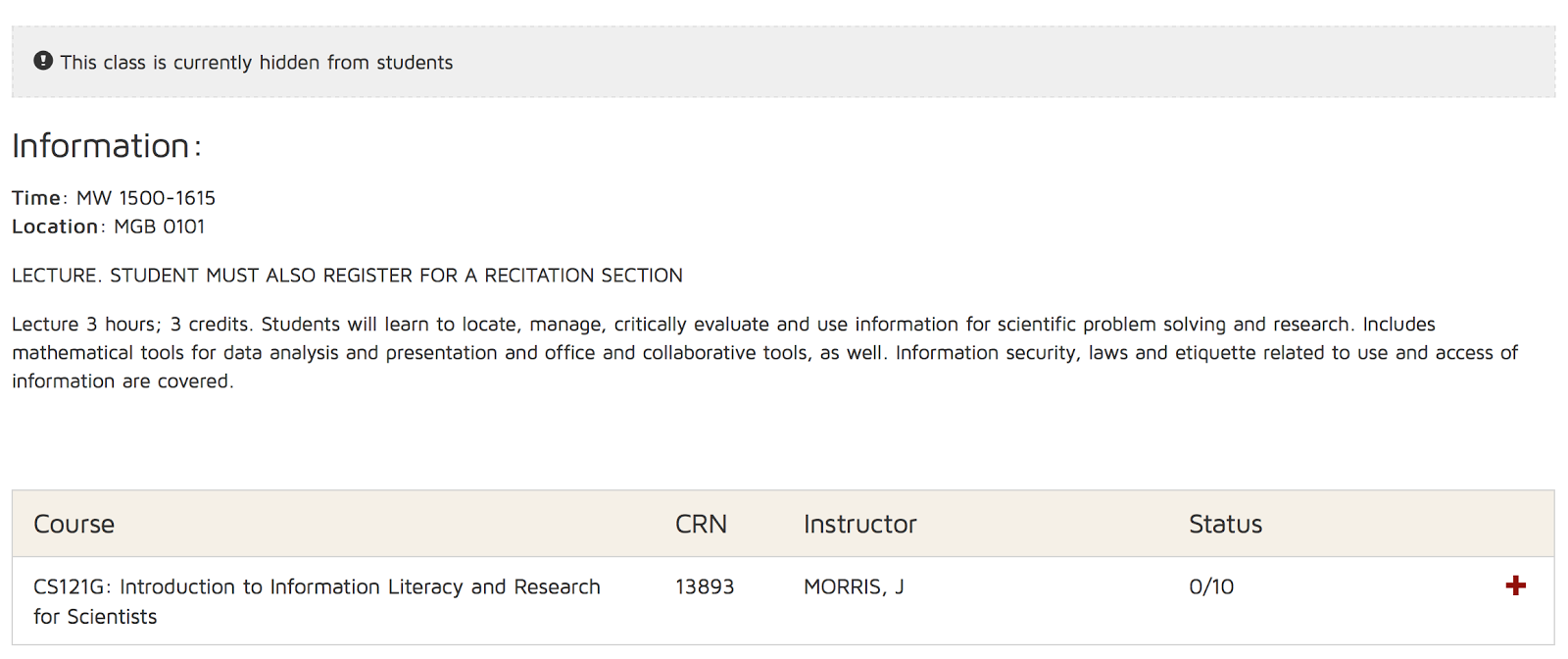 Figure 5: Add Wait-list to CourseAdvisors	Step 1: Same as Administrators	Step 2: Same as Administrators	Step 3: Same as Administrators	Step 4: Same as AdministratorsSchedulers	Step 1: Same as Administrators	Step 2: Same as Administrators 	Step 3: Refer to Administrators “Step 5”	Step 4: Refer to Administrators “Step 6”StudentsStep 1: Same as AdministratorsStep 2: Click on the search bar. (Figure 2)Step 3: Search using CRN, Course Number, Course Name, Professor’s Last Name, or a keyboard. (Figure 6)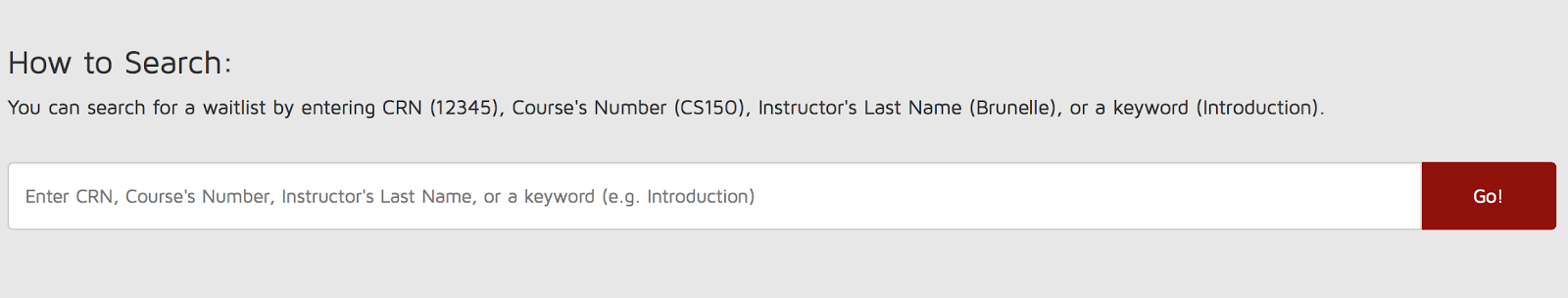 Figure 6: Search BarStep 4: Click on a course after searching. (Figure 7)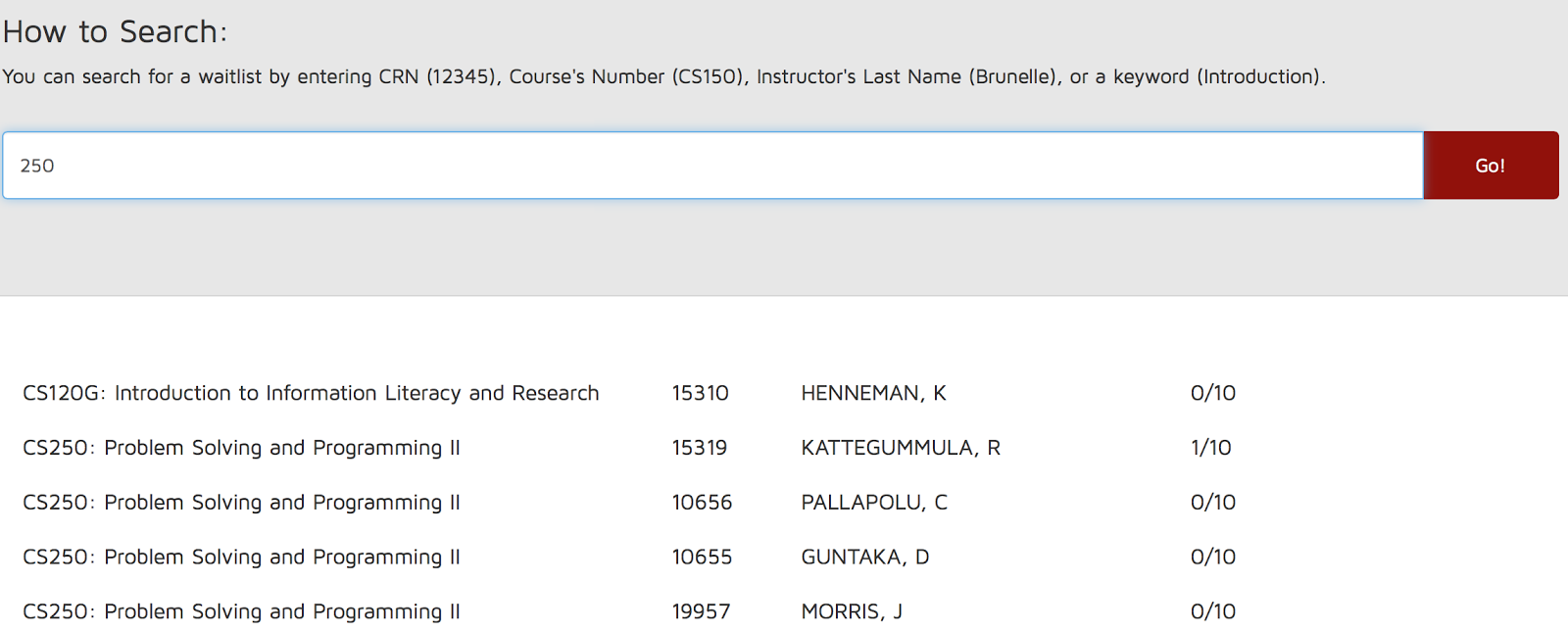 Figure 7: Search ResultsStep 5: To add yourself to a wait-list, click the “queue” button. (Figure 8)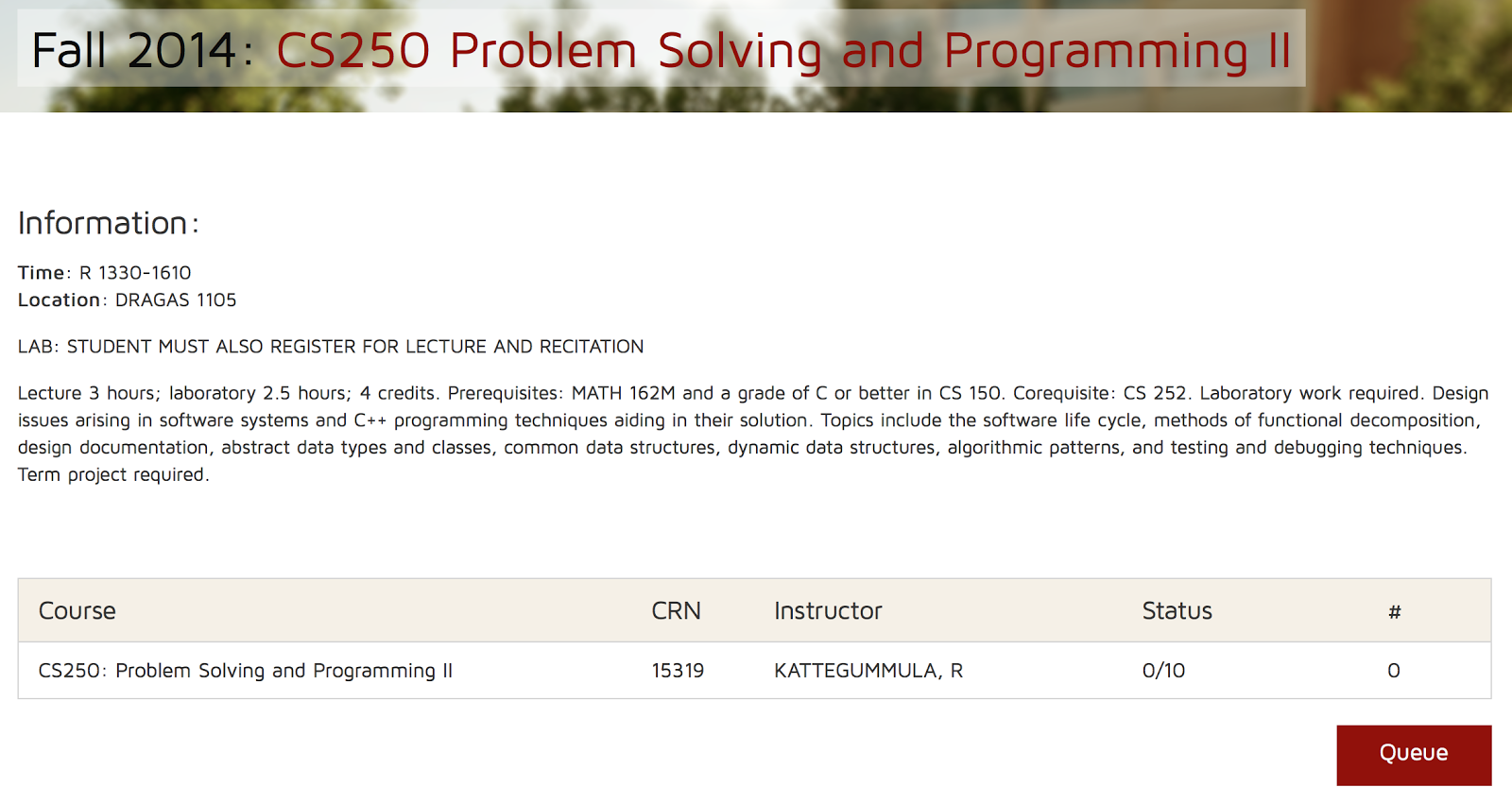 Figure 8: Add Student to Wait-listStep 6: To remove yourself from a wait-list, click the “Unsubscribe” button. (Figure 9)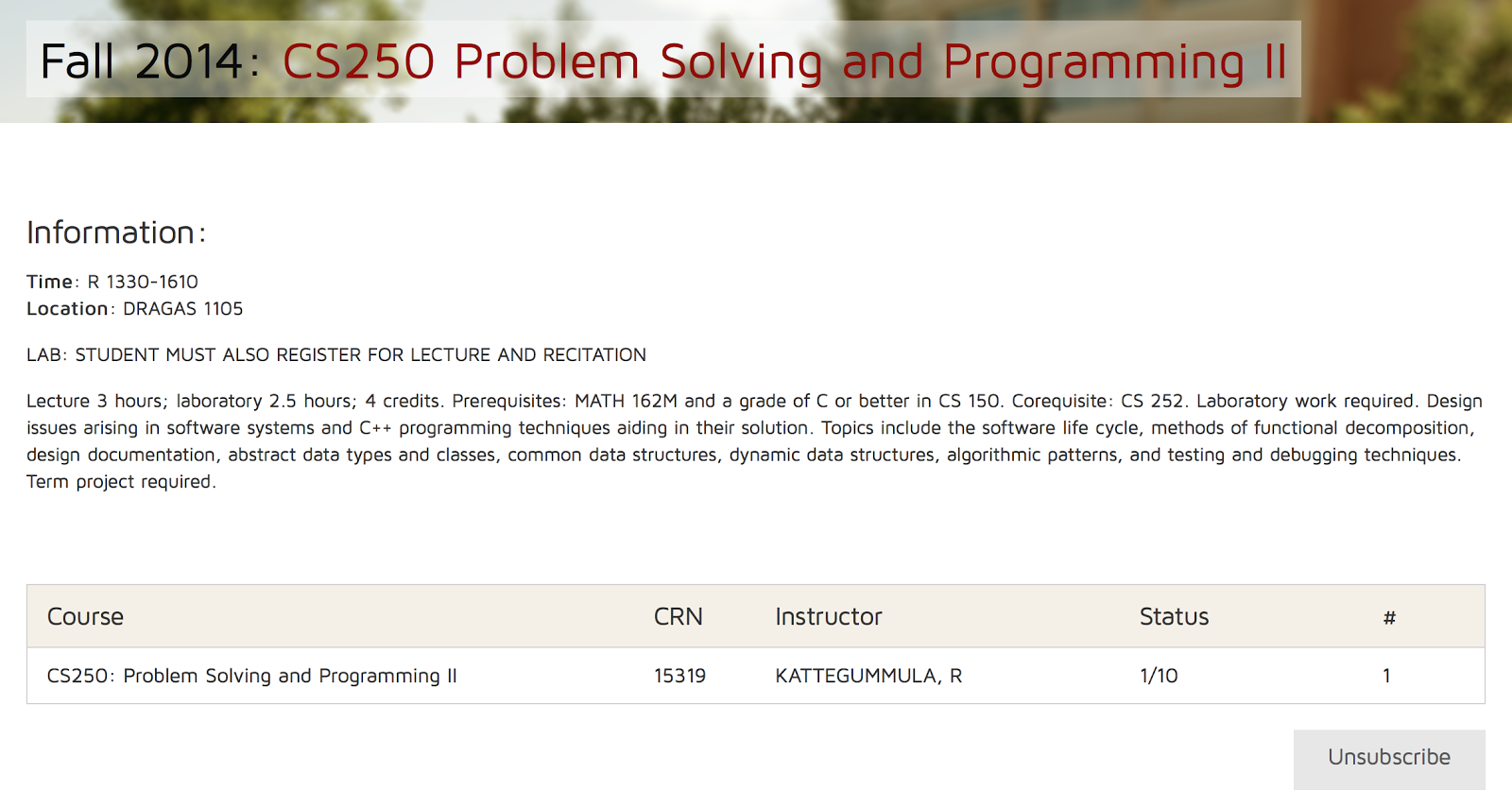 Figure 9: Remove Student from Wait-list(This space is intentionally left blank.)User Accounts (Anthony)In this section we will explore what CORSICA users may do.  The user types include: Administrator, Advisor, Scheduler, Student, and Guest.  This manual will first examine the Administrator user.  Upon the initial log on, the Admin is directed to their version of the CORSICA dashboard as shown in Figure 1.   5.1 Administrator User	The Administrator User has the most abilities out of all the user types.  They are able to do everything the Advisor and Scheduler users can do.  In addition to these abilities, they are able to add and remove all user types from CORSICA.  (This space intentionally left blank)Administrator Dashboard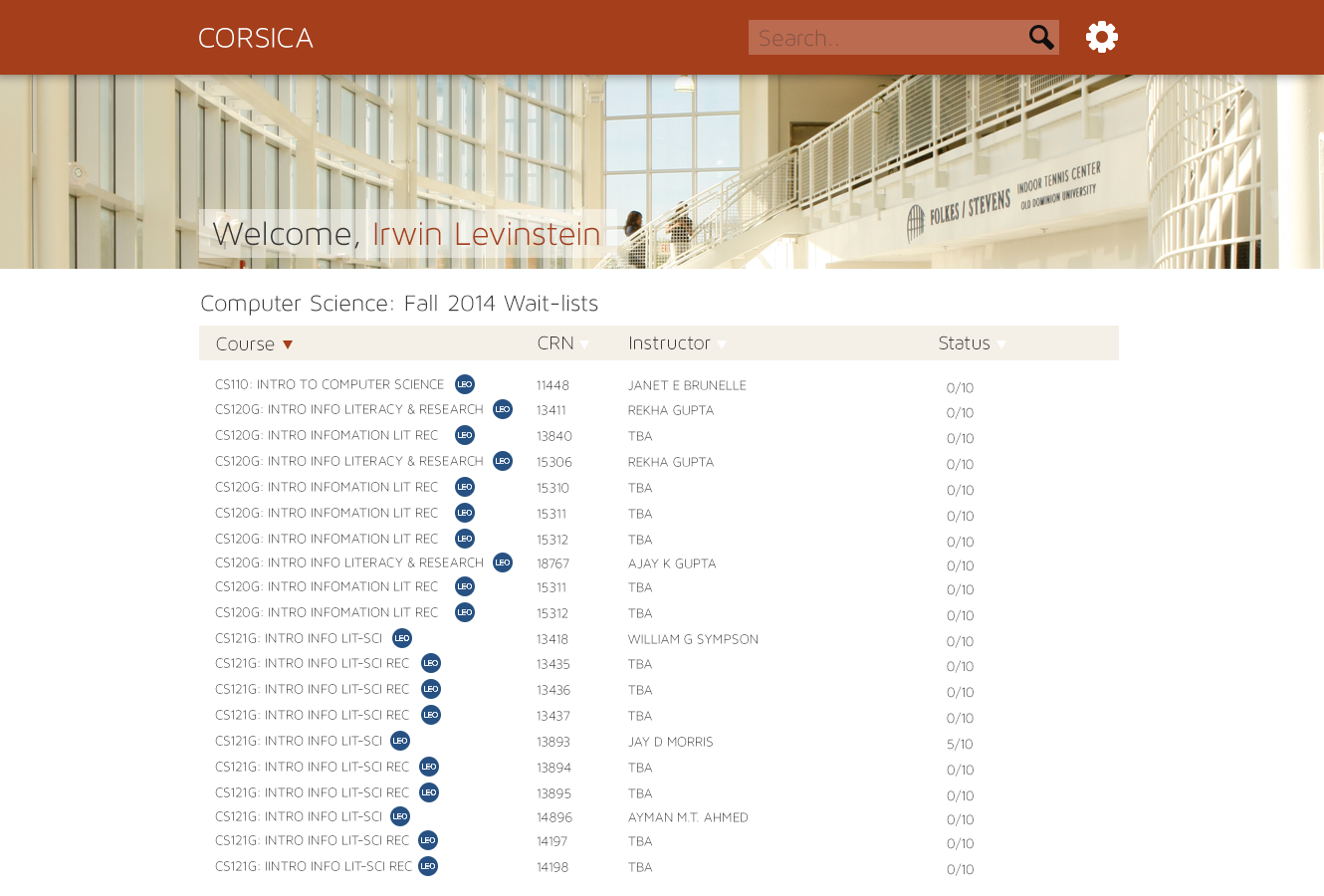 Figure 1- Administrator Dashboard		From the dashboard, the Admin will see a list of currently active wait-lists that display: course name, course CRN, the instructor, and the amount of students signed up on the wait-list.  The admin may add a course to the currently active wait-lists by doing the following:  Step 1: Scroll to the bottom of their dashboard.
  Step 2: Click the “Add Course” button that is shown in Figure 2.
  Step 3:  Fill out the requested information.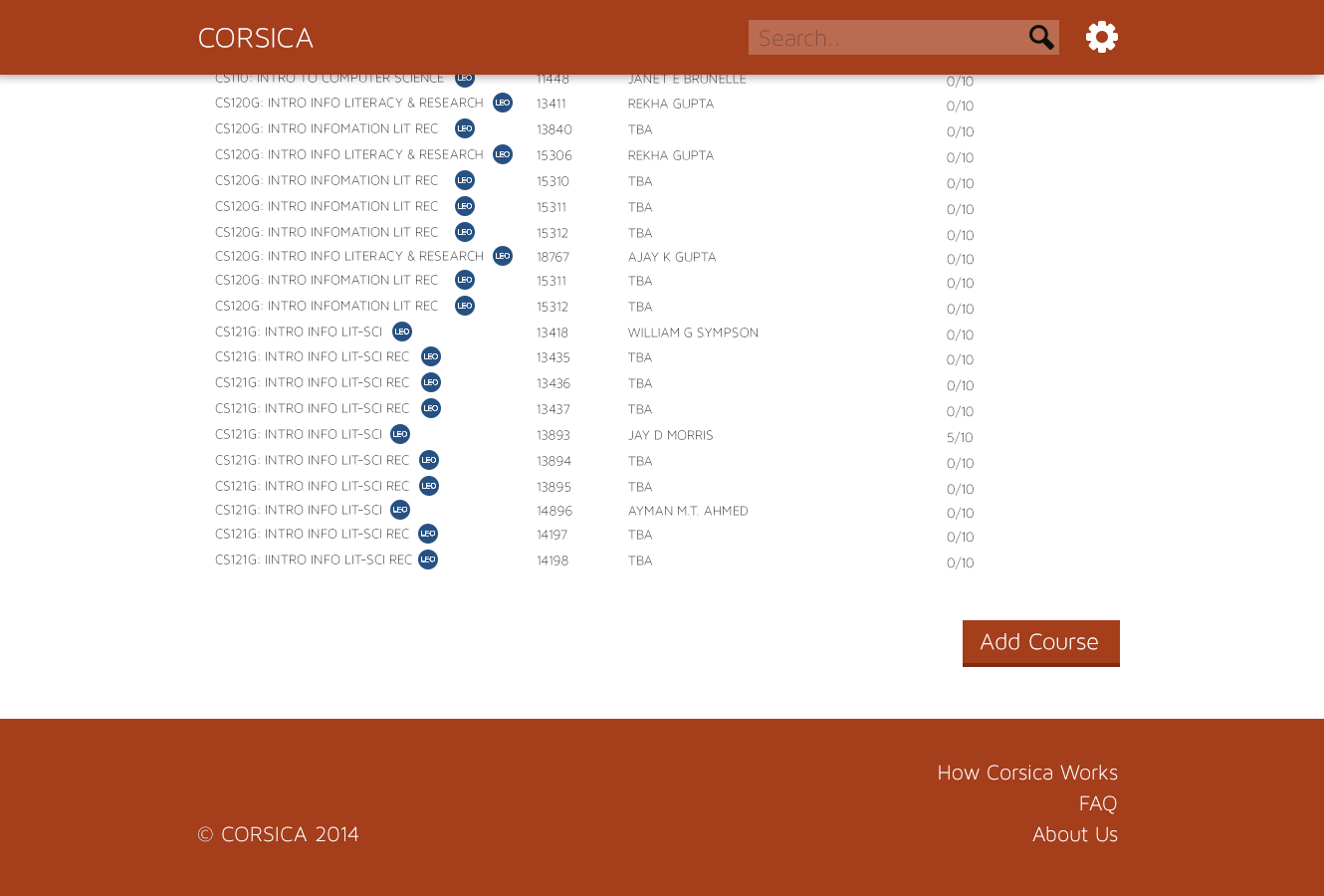 Figure 2- Admin Add CourseAdministrator Search 	An admin user may search for a particular student by typing the name of the student in the search bar that is found in the top right corner of their dashboard.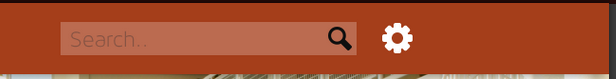 Figure 3- Search Bar	After the student search is performed the Admin may view any wait-lists the searched student is enrolled in.  In the Figure 4 example, Latimer Gerle was searched and the wait-lists she is enrolled in are displayed.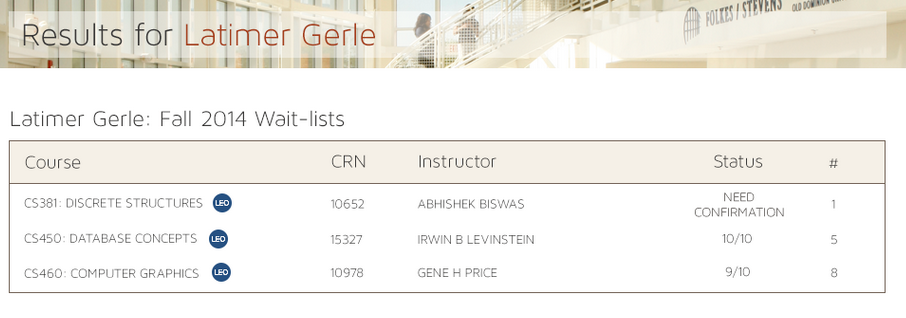 Figure 4- Search ResultAdministrator Wait-list detailAn admin user may display the details about a course wait-list.  The user will see the students that are enrolled in the wait-list.  Students may be moved or deleted by the admin on this screen.  In the Figure 5 example, CS 250 was searched.(This space intentionally left blank)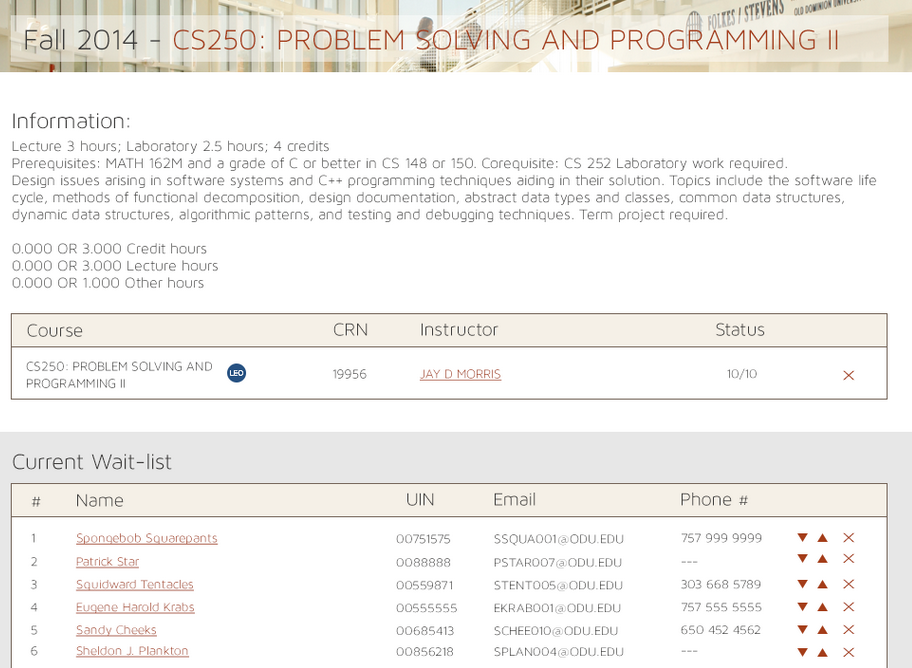 Figure 5- Course Search5.2 Advisor User	The Advisor User is responsible for leading students on the correct path throughout their academic career.  They will have the ability to move students on the wait-list in a special case incident where a student needs one last course to graduate when compared to a freshman.  They will also be able to delete students off of the wait-list.Advisor DashboardSame as Administrator UserAdvisor SearchSame as Administrator UserAdvisor Student DetailSame as Administrator UserAdvisor Wait-list DetailSame as Administrator User5.3 Scheduler UserThe Scheduler User is in charge of setting up what courses are eligible to have wait-lists.  They are able to add wait-lists and remove them.Scheduler Dashboard		Same as Administrator UserScheduler SearchSame as Administrator UserScheduler Wait-list Detail		Same as Administrator User5.4 Student UserThe Student User will make up the majority of CORSICA’s user base.  The student will be able to:Create accountSearch for a courseSearch for a keywordSearch for a CRNSearch for instructorAdd to queueRemove from queueCan’t add yourself to queue because queue is filledNotification via emailNotification via email and textStudent Dashboard	Once a student user has logged into CORSICA, their dashboard will display all current wait-lists that student is enrolled in.  Figure 6 shows a student who has logged in and is enrolled in three wait-lists.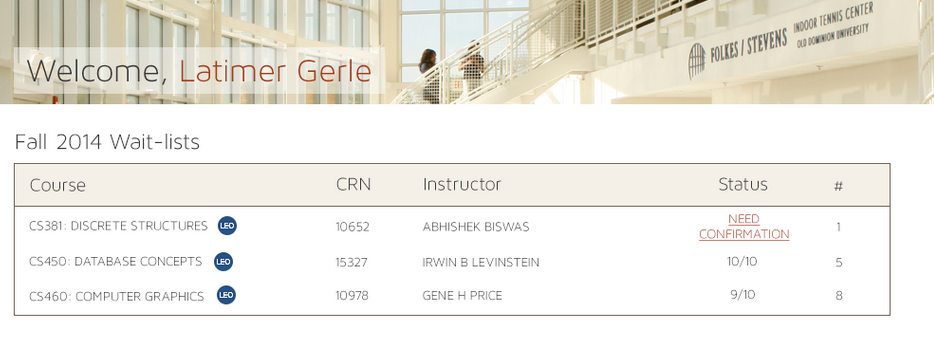 Figure 6- Student DashboardStudent Search	A student user may search for a particular professor by typing their last name into the search bar at the top right of their dashboard.  Figure 7 shows an example of a student searching for Professor Brunelle.  The course wait-lists that have the searched professor as the instructor are displayed.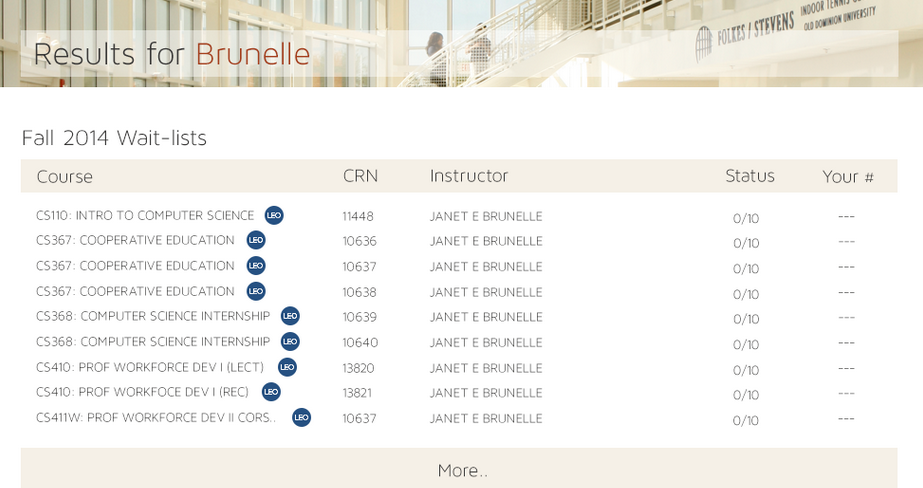 Figure 7- Student SearchStudent Wait-list Sign Up	In order for a student to queue for a course wait-list they must:		Step 1: Log into CORSICA		Step 2: Search for the course wait-list they wish to enroll in.Step 3: If there is space available, they must click the “Queue” button as shown in Figure 8.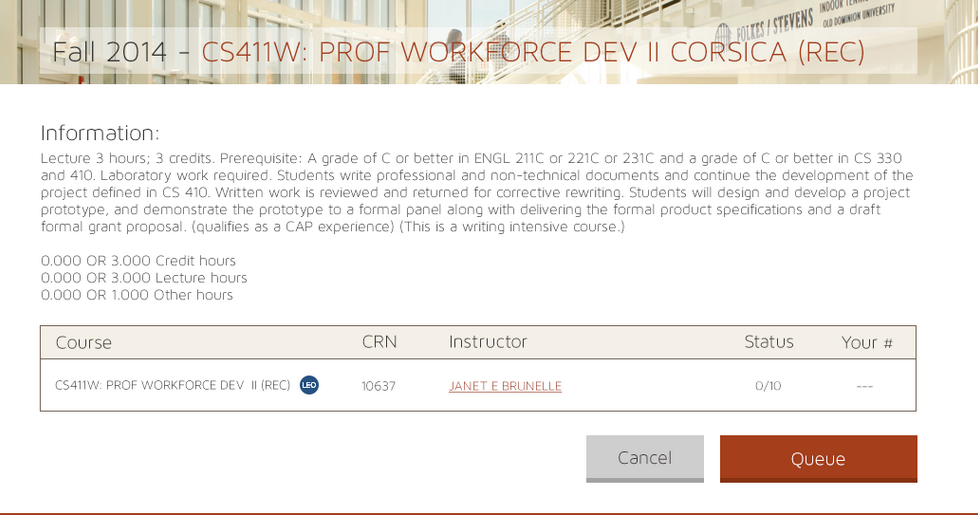 Figure 8- Student Wait-list sign upStep 4: After pressing the queue button, the student will receive a confirmation pop up detailing their successful action and their position on the course wait-list as shown in Figure 9.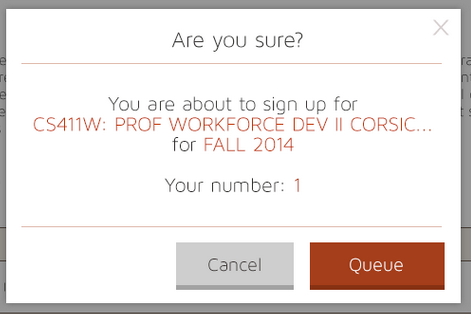 Figure 9- Student Confirmation5.5 Visitor User	The Visitor User will have the least amount of abilities.  They will only be able to view the FAQs page and the About Us page in CORSICA.(This space intentionally left blank)Troubleshooting (Lookmai)